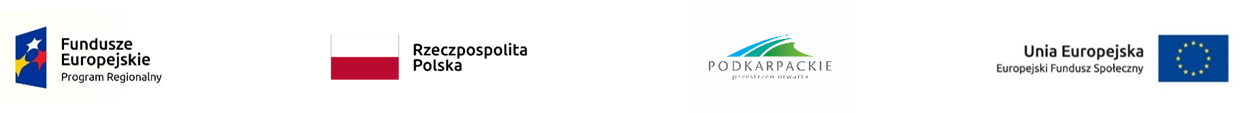 Załącznik nr 14: Szczegółowy harmonogram udzielania wsparciaSZCZEGÓŁOWY HARMONOGRAM UDZIELANIA WSPARCIANazwa Beneficjenta: Powiat Sanocki/Powiatowy Urząd Pracy w Sanoku
Nr Projektu: RPPK.07.01.00-18-0135/20
Tytuł Projektu: Aktywnie na rynku pracy
Za okres: 01.07.2021-31.03.2023 …………………………………..…………………                                                                                                                         ………………………………………………………………Data i podpis osoby sporządzającej                                                                                                                             Data i podpis osoby upoważnionejLp.Rodzaj wsparcia/działania (w przypadku szkoleń – dokładna nazwa szkolenia)Data udzielania wsparcia/
działaniaGodziny udzielania wsparcia/ działaniaDokładny adres realizacji wsparcia/ działaniaNazwa wykonawcy (np. w przypadku szkoleń, konferencji…) oraz nazwa pracodawcy (w przypadku staży zawodowych)Liczba uczestnikówCzy zamieszczono harmonogram udzielania wsparcia/działań na stronie internetowej projektu lub innej stronie www Beneficjenta (TAK/NIE). Jeżeli tak, należy podać adres strony www1Rekrutacja Uczestników Projektu – I nabór13.09.2021-16.11.20217:30-15:30PUP SanokPUP Sanok36www.sanok.praca.gov.pl2Przygotowanie/aktualizacja Indywidualnego Planu Działania23.11.2021-10.12.20217:30-15:30PUP SanokPUP Sanok36www.sanok.praca.gov.pl3Poradnictwo zawodowe23.11.2021-31.03.20237:30-15:30PUP SanokPUP Sanok36www.sanok.praca.gov.pl4Realizacja staży01.12.2021- 31.03.2023Zgodnie z IPD UPwww.sanok.praca.gov.pl4Realizacja staży10.06.2021-09.06.20227:30 15:30Al. Wojska Polskiego 74Powiatowy Inspektorat Nadzoru Budowlanego w Sanoku1www.sanok.praca.gov.pl4Realizacja staży09.12.2021-08.06.20226:00-14:0014:00-22:00ul. Lwowska 15,38-500 SanokIKB Marcin Łapa1www.sanok.praca.gov.pl4Realizacja staży09.12.2021-08.06.20227:00-15:00ul. Krucza 4a, 38-500 SanokUsługi Budowlane Piotr Łabusiewicz1www.sanok.praca.gov.pl4Realizacja staży09.12.2021-08.06.20228:00-16:00ul. Witosa 70, 38-500 SanokSantar Jerzy Łęcki1www.sanok.praca.gov.pl4Realizacja staży09.12.2021-08.06.20229:00-17:00ul. Grzegorza 2, 38-500 Sanok  Mieczysław Kosturski PEGAZ1www.sanok.praca.gov.pl4Realizacja staży09.12.2021-08.06.20228:00-16:00ul. Słowackiego 49, 38-500 SanokDom Julii Maria Matulawww.sanok.praca.gov.pl4Realizacja staży10.12.2021-09.04.20227:30-15:30lub7:00-15:00ul. Sienkiewicza 1, 38-500 SanokIzba Administracji Skarbowej (Urząd Skarbowy w Sanoku)2www.sanok.praca.gov.pl4Realizacja staży10.12.2021-09.06.20227:00-15:00Olchowa 35, 38-516 Tarnawa DolnaReno-Dom Bogusław Sadlik1www.sanok.praca.gov.pl4Realizacja staży13.12.2021-10.06.20227:00-15:00ul. Bieszczadzka 5, 38-540 ZagórzADR  Polska Sp. z. o .o.2www.sanok.praca.gov.pl4Realizacja staży15.12.2021-15.03.20226:00-14:0014:00-22:00Humniska 668, 36-207 Grabownica StarzeńskaBarbara Matus Bastek1www.sanok.praca.gov.pl4Realizacja staży13.12.2021-12.04.20227:00-15:00ul. Konarskiego  20 38-500 SanokZakład  Ubezpieczeń  Społecznych – Inspektorat w Sanoku1www.sanok.praca.gov.pl4Realizacja staży10.12.2021-09.04.20227:00-15:00ul. Rymanowska 34, 38- 500 SanokKasa Rolniczego ubezpieczenia Społecznego –Placówka Terenowa w Sanoku1www.sanok.praca.gov.pl4Realizacja staży15.12.2021-14.06.20228:00-16:00ul. Krakowska 2, 38-500 SanokIzabela Wojnarowska Bella Auto1www.sanok.praca.gov.pl4Realizacja staży13.12.2021-10.06.20229:00-17:0014:00-22:00ul. Plac Św. Michała 4,38-500 SanokAlmaria Sp. z. o.o.1www.sanok.praca.gov.pl4Realizacja staży15.12.2021-14.06.20227:00-15:0014:00-22:00ul. Langiewicza 10 38-500 SanokFirma Handlowo Usługowa Artur Struś2www.sanok.praca.gov.pl4Realizacja staży14.12.2021-13.06.20228:00-16:00Nadolany 37, 38-505 BukowskoAtira Edyta Wyrzykowska1www.sanok.praca.gov.pl4Realizacja staży16.12.2021-15.06.202211:00-19:0012:15-20:15Ul. Witosa 32,20-331 Lublin (miejsce realizacji stażu ul. Jagiellońska 30, Sanok)CCC S. A.1www.sanok.praca.gov.pl5Realizacja prac interwencyjnych01.12.2021- 31.03.2023Zgodnie z IPD UPwww.sanok.praca.gov.pl5Realizacja prac interwencyjnych03.12.2021-02.05.20228:00-16:00ul. Piłsudskiego 37, 38-540 ZagórzMiejsko-Gminny Ośrodek Kultury i Sportu w Zagórzu1www.sanok.praca.gov.pl5Realizacja prac interwencyjnych03.12.2021-02.05.20228:00-16:00ul. Kościuszki 21/2,38-500 SanokMARIUSZ TYMA FIRMA HANDLOWO USŁUGOWA DELICJUS1www.sanok.praca.gov.pl5Realizacja prac interwencyjnych06.12.2021-05.12.202207:00-15:00lub11:00-19:00ul. Gen. Bema 1 A, 38-500 SanokPrzedsiębiorstwo Budowlane EL-BUD Czesław Stasicki1www.sanok.praca.gov.pl5Realizacja prac interwencyjnych07.12.2021-06.06.20228:00-16:00ul. Krakowska 2, 38-500 SanokBella Auto Izabela Wojnarowska1www.sanok.praca.gov.pl5Realizacja prac interwencyjnych07.12.2021-06.06.20227:00-15:00
lub 12:00-20:00 (13:00-21)Niebieszczany 480, 38-500 NiebieszczanyAGNIESZKA ROLNIK ROL-APIS-BUD1www.sanok.praca.gov.pl5Realizacja prac interwencyjnych10.12.2021-09.06.202206:00-14:00lub15:00-23:00ul. 3-go Maja 5, 38-500 SanokAnna Bat Firma Handlowo-Usługowa1www.sanok.praca.gov.pl5Realizacja prac interwencyjnych10.12.2021-09.06.202206:00-14:00lub15:00-23:00ul. Kościuszki 37,38-500 SanokFHU Struś Agnieszka2www.sanok.praca.gov.pl5Realizacja prac interwencyjnych13.12.2021-12.12.20227:00-15:00Łukowe 105, 38-540 ZagórzZDZISŁAW SZYMULAŃSKI M.L.S. IMPORT - EXPORT PRZEDSIĘBIORSTWO WIELOBRANŻOWE1www.sanok.praca.gov.pl5Realizacja prac interwencyjnych15.12.2021-14.12.20227:00-15:00Strachocina 306, 38-500 SanokZakład Produkcji Frontów Meblowych UNI-FRONT s.c. Bolesław Woźniak, Józef Woźniak1www.sanok.praca.gov.pl5Realizacja prac interwencyjnych20.12.2021-19.06.202207:00-15:00ul. Sienkiewicza 2, 38-500 SanokRACHMISTRZ SPÓŁKA Z OGRANICZONĄ ODPOWIEDZIALNOŚCIĄ1www.sanok.praca.gov.pl5Realizacja prac interwencyjnych20.12.2021-19.06.202207:00-15:00ul. Wiejska 33, 38-530 ZarszynPOLI - Ocieplenia Piotr Kucharski1www.sanok.praca.gov.pl5Realizacja prac interwencyjnych03.01.2022-02.01.202307:00-15:00ul. Okulickiego 45, 38-500 SanokSANREJ SPÓŁKA Z OGRANICZONĄ ODPOWIEDZIALNOŚCIĄ1www.sanok.praca.gov.pl5Realizacja prac interwencyjnych03.01.2022-02.07.202207:00-15:00ul. Matejki 24, 38-500 SanokAxon Krzysztof Lisowski1www.sanok.praca.gov.pl5Realizacja prac interwencyjnych12.01.2022-11.07.202207:00-15:00Rozpucie 57, 38-535 Tyrawa WołoskaFirma Budowlano-Remontowa "KOMA" Artur Sroka1www.sanok.praca.gov.pl6Rekrutacja Uczestników Projektu – II nabór01.04.2022-31.05.20227:30-15:30PUP SanokPUP Sanok34www.sanok.praca.gov.pl7Przygotowanie/aktualizacja Indywidualnego Planu Działania01.06.2022-30.06.20227:30-15:30PUP SanokPUP Sanok34www.sanok.praca.gov.pl8Poradnictwo zawodowe01.06.2022-31.03.20237:30-15:30PUP SanokPUP Sanok34www.sanok.praca.gov.pl9Realizacja staży01.08.2022-31.03.20237:30-15:30PUP SanokPUP SanokZgodnie z IPD UPwww.sanok.praca.gov.pl10Realizacja prac interwencyjnych01.08.2022-31.03.20237:30-15:30PUP SanokPUP SanokZgodnie z IPD UPwww.sanok.praca.gov.pl